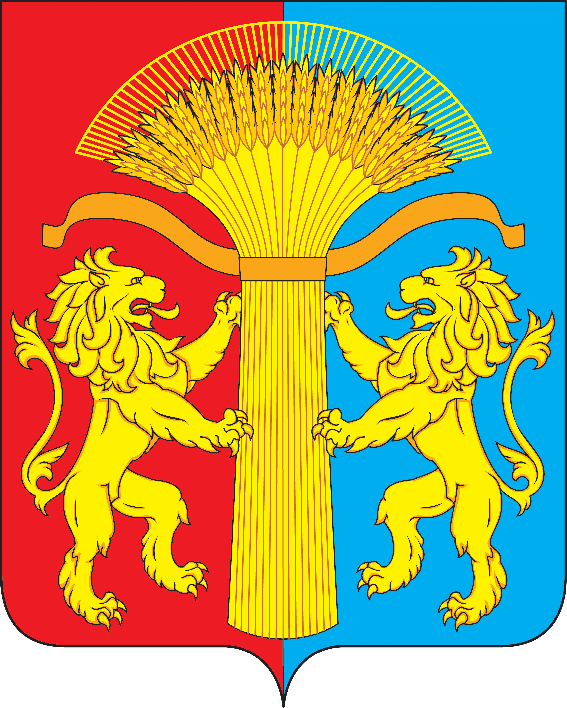 КАНСКИЙ РАЙОННЫЙ СОВЕТ ДЕПУТАТОВКРАСНОЯРСКОГО КРАЯРЕШЕНИЕ26.05.2017					г. Канск					№ 9-47Об отчете Главы Канского района за 2016 годНа основании ч. 11.1 статьи 35, частей 5, 5.1 статьи 36 Федерального закона «Об общих принципах организации местного самоуправления в Российской Федерации» от 06.10.2003 № 131-ФЗ, п. 3 статьи 17, статей 25, 30 Устава Канского района Красноярского края, Канский районный Совет депутатов Красноярского края РЕШИЛ:Признать деятельность Главы Канского района по результатам отчета за 2016 год удовлетворительной.Контроль за исполнением настоящего решения возложить на постоянную комиссию по социальной политике и местному самоуправлению.Настоящее Решение вступает в силу со дня, следующего за днем его официального опубликования в печатном издании «Вести Канского района» и подлежит размещению на официальном сайте муниципального образования Канский район в информационно-телекоммуникационной сети «Интернет».Председатель Канскогорайонного Совета депутатовКрасноярского края_____________ В.Н. КостюковГлава Канского районаКрасноярского края_____________А.А. Заруцкий